KDY : Čtvrtek 16.11.2017 . Od 15.00 – 17. 00 hod.KDE : Tělocvična – vstup od ZŠ hřiště Pro děti i rodiče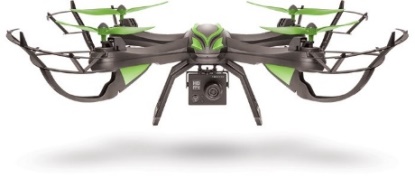 UKÁZKY LÉTÁNÍ MODELŮ :- z balzy                                       - drony - AC  modelyJEDNODUCHÁ TVORBA HÁZEDEL :- z papíru 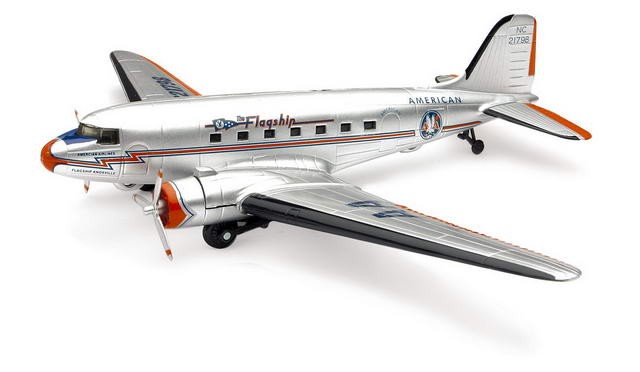 S SEBOU : PŘEZŮVKY ZVE : Klub modelářů                                                                                                                                             